HOBBY-TIME 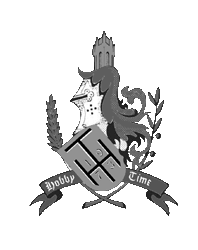 MODELBOUWCLUB BRUGGEInschrijvingsformulier voor clubs  
  De clubs die een gratis standplaats wensen op de beurs zondag 22 september 2024, kunnen een plaats reserveren door het terugsturen van ingevulde onderstaande strook. De lengte van de standplaatsen is beperkt tot maximum 5 meter.  De standen kunnen vanaf 7u30 opgezet worden, te: De Polders, Stokerij 10 te 8380 DUDZELEOm geldig te zijn, dient het reservatieformulier bij ons toe te komen op onderstaand adres dit voor 20 augustus 2024.De Blaere Vic         A. Brouwerstraat 2          8020 Oostkamp                         Email: vic.deblaere@skynet.be      Tel: 050 82 34 82  - GSM 0496 72 74 57     Hobby-Time bedankt jullie voor jullie medewerking				De Voorzitter	        Vic De BlaereNaamNaam van de ClubTelEmailAantal metersMax 5 mElektriciteit 